2022 YARDS IN BLOOM NOMINATION FORMYour Name: ________________________________________________________________Deadline for nominations is August 2nd, 2022● Please select 1 category per address. ● Completed forms can be sent to rvkmbyardsinbloom@gmail.com or dropped off at the Village Office Monday through Wednesday 10am to 4pm.● Put “YIB Nomination” in the Subject Line of the email.Address of Yard being Nominated: ________________________________________________Check 1 only: Patio Beds/Raised Beds Overall Yard	Categories being nominated must be accessible from the beach or roadway – not hidden with fences or gates. 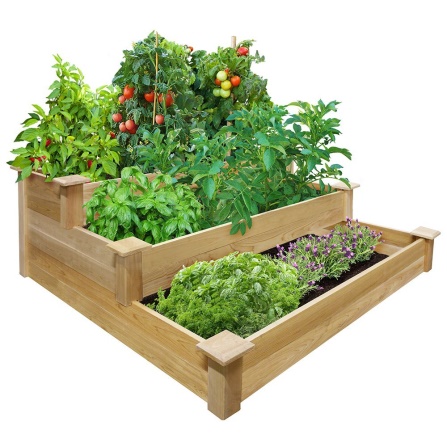 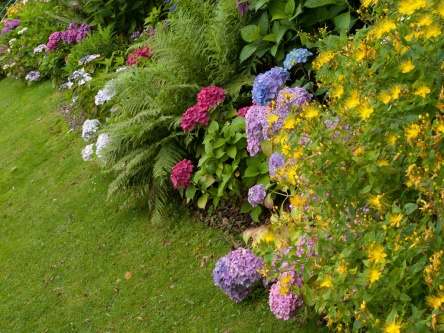 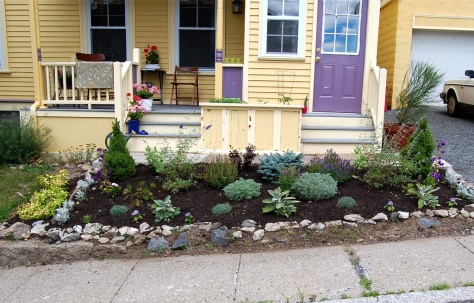 